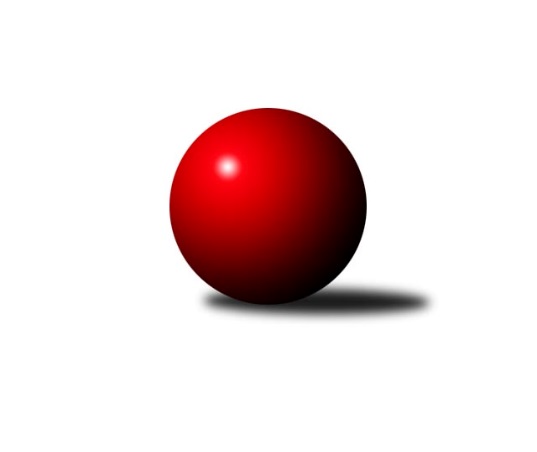 Č.9Ročník 2023/2024	3.6.2024 Mistrovství Prahy 3 2023/2024Statistika 9. kolaTabulka družstev:		družstvo	záp	výh	rem	proh	skore	sety	průměr	body	plné	dorážka	chyby	1.	SK Uhelné sklady B	9	7	0	2	48.5 : 23.5 	(71.0 : 37.0)	2394	14	1715	678	59.9	2.	KK Konstruktiva Praha E	9	7	0	2	47.0 : 25.0 	(63.0 : 45.0)	2425	14	1728	698	68.8	3.	AC Sparta Praha C	9	6	0	3	41.5 : 30.5 	(61.0 : 47.0)	2365	12	1675	690	60.2	4.	SC Olympia Radotín B	9	5	1	3	35.0 : 37.0 	(49.5 : 58.5)	2360	11	1680	681	64.2	5.	VSK ČVUT Praha B	8	5	0	3	39.0 : 25.0 	(54.0 : 42.0)	2384	10	1688	696	72.3	6.	SK Žižkov Praha D	9	5	0	4	39.0 : 33.0 	(57.5 : 50.5)	2390	10	1696	694	62.4	7.	SK Uhelné sklady C	6	4	1	1	33.0 : 15.0 	(43.5 : 28.5)	2349	9	1666	683	61.8	8.	TJ Sokol Praha-Vršovice C	9	4	1	4	40.5 : 31.5 	(57.0 : 51.0)	2371	9	1682	690	62	9.	SK Meteor Praha E	8	4	0	4	31.0 : 33.0 	(46.5 : 49.5)	2264	8	1651	613	72.9	10.	TJ Sokol Rudná D	8	3	1	4	28.0 : 36.0 	(43.0 : 53.0)	2320	7	1675	646	79.5	11.	SK Rapid Praha	8	2	0	6	25.5 : 38.5 	(43.0 : 53.0)	2249	4	1618	631	69.4	12.	KK Slavia C	6	1	0	5	17.0 : 31.0 	(35.5 : 36.5)	2258	2	1589	669	65.3	13.	TJ Astra Zahradní Město C	6	1	0	5	14.5 : 33.5 	(22.5 : 49.5)	2208	2	1618	591	78.2	14.	KK Velké Popovice B	8	0	0	8	8.5 : 55.5 	(25.0 : 71.0)	2198	0	1595	603	90Tabulka doma:		družstvo	záp	výh	rem	proh	skore	sety	průměr	body	maximum	minimum	1.	SK Uhelné sklady B	5	5	0	0	32.5 : 7.5 	(44.0 : 16.0)	2374	10	2395	2334	2.	SK Uhelné sklady C	4	4	0	0	26.0 : 6.0 	(31.5 : 16.5)	2275	8	2310	2234	3.	AC Sparta Praha C	5	4	0	1	26.5 : 13.5 	(35.5 : 24.5)	2464	8	2501	2419	4.	SK Meteor Praha E	5	4	0	1	26.5 : 13.5 	(32.5 : 27.5)	2428	8	2447	2412	5.	KK Konstruktiva Praha E	5	4	0	1	26.0 : 14.0 	(35.0 : 25.0)	2363	8	2459	2265	6.	SC Olympia Radotín B	5	3	1	1	22.0 : 18.0 	(30.0 : 30.0)	2435	7	2573	2314	7.	TJ Sokol Praha-Vršovice C	4	3	0	1	23.0 : 9.0 	(30.5 : 17.5)	2314	6	2360	2258	8.	SK Žižkov Praha D	4	3	0	1	21.0 : 11.0 	(27.5 : 20.5)	2482	6	2545	2398	9.	VSK ČVUT Praha B	4	3	0	1	20.0 : 12.0 	(27.0 : 21.0)	2400	6	2410	2389	10.	TJ Sokol Rudná D	3	1	1	1	12.0 : 12.0 	(18.5 : 17.5)	2306	3	2371	2216	11.	KK Slavia C	1	1	0	0	5.0 : 3.0 	(9.0 : 3.0)	2334	2	2334	2334	12.	TJ Astra Zahradní Město C	3	1	0	2	9.5 : 14.5 	(13.0 : 23.0)	2220	2	2283	2093	13.	SK Rapid Praha	5	1	0	4	13.0 : 27.0 	(24.0 : 36.0)	2416	2	2488	2344	14.	KK Velké Popovice B	3	0	0	3	3.0 : 21.0 	(8.0 : 28.0)	2233	0	2275	2171Tabulka venku:		družstvo	záp	výh	rem	proh	skore	sety	průměr	body	maximum	minimum	1.	KK Konstruktiva Praha E	4	3	0	1	21.0 : 11.0 	(28.0 : 20.0)	2446	6	2462	2413	2.	VSK ČVUT Praha B	4	2	0	2	19.0 : 13.0 	(27.0 : 21.0)	2379	4	2510	2214	3.	SK Uhelné sklady B	4	2	0	2	16.0 : 16.0 	(27.0 : 21.0)	2401	4	2446	2320	4.	AC Sparta Praha C	4	2	0	2	15.0 : 17.0 	(25.5 : 22.5)	2341	4	2408	2273	5.	SC Olympia Radotín B	4	2	0	2	13.0 : 19.0 	(19.5 : 28.5)	2335	4	2519	2232	6.	SK Žižkov Praha D	5	2	0	3	18.0 : 22.0 	(30.0 : 30.0)	2380	4	2471	2264	7.	TJ Sokol Rudná D	5	2	0	3	16.0 : 24.0 	(24.5 : 35.5)	2324	4	2456	2190	8.	TJ Sokol Praha-Vršovice C	5	1	1	3	17.5 : 22.5 	(26.5 : 33.5)	2382	3	2547	2230	9.	SK Rapid Praha	3	1	0	2	12.5 : 11.5 	(19.0 : 17.0)	2248	2	2410	2150	10.	SK Uhelné sklady C	2	0	1	1	7.0 : 9.0 	(12.0 : 12.0)	2368	1	2415	2320	11.	TJ Astra Zahradní Město C	3	0	0	3	5.0 : 19.0 	(9.5 : 26.5)	2205	0	2275	2169	12.	SK Meteor Praha E	3	0	0	3	4.5 : 19.5 	(14.0 : 22.0)	2209	0	2277	2151	13.	KK Slavia C	5	0	0	5	12.0 : 28.0 	(26.5 : 33.5)	2243	0	2432	1913	14.	KK Velké Popovice B	5	0	0	5	5.5 : 34.5 	(17.0 : 43.0)	2190	0	2325	2073Tabulka podzimní části:		družstvo	záp	výh	rem	proh	skore	sety	průměr	body	doma	venku	1.	SK Uhelné sklady B	9	7	0	2	48.5 : 23.5 	(71.0 : 37.0)	2394	14 	5 	0 	0 	2 	0 	2	2.	KK Konstruktiva Praha E	9	7	0	2	47.0 : 25.0 	(63.0 : 45.0)	2425	14 	4 	0 	1 	3 	0 	1	3.	AC Sparta Praha C	9	6	0	3	41.5 : 30.5 	(61.0 : 47.0)	2365	12 	4 	0 	1 	2 	0 	2	4.	SC Olympia Radotín B	9	5	1	3	35.0 : 37.0 	(49.5 : 58.5)	2360	11 	3 	1 	1 	2 	0 	2	5.	VSK ČVUT Praha B	8	5	0	3	39.0 : 25.0 	(54.0 : 42.0)	2384	10 	3 	0 	1 	2 	0 	2	6.	SK Žižkov Praha D	9	5	0	4	39.0 : 33.0 	(57.5 : 50.5)	2390	10 	3 	0 	1 	2 	0 	3	7.	SK Uhelné sklady C	6	4	1	1	33.0 : 15.0 	(43.5 : 28.5)	2349	9 	4 	0 	0 	0 	1 	1	8.	TJ Sokol Praha-Vršovice C	9	4	1	4	40.5 : 31.5 	(57.0 : 51.0)	2371	9 	3 	0 	1 	1 	1 	3	9.	SK Meteor Praha E	8	4	0	4	31.0 : 33.0 	(46.5 : 49.5)	2264	8 	4 	0 	1 	0 	0 	3	10.	TJ Sokol Rudná D	8	3	1	4	28.0 : 36.0 	(43.0 : 53.0)	2320	7 	1 	1 	1 	2 	0 	3	11.	SK Rapid Praha	8	2	0	6	25.5 : 38.5 	(43.0 : 53.0)	2249	4 	1 	0 	4 	1 	0 	2	12.	KK Slavia C	6	1	0	5	17.0 : 31.0 	(35.5 : 36.5)	2258	2 	1 	0 	0 	0 	0 	5	13.	TJ Astra Zahradní Město C	6	1	0	5	14.5 : 33.5 	(22.5 : 49.5)	2208	2 	1 	0 	2 	0 	0 	3	14.	KK Velké Popovice B	8	0	0	8	8.5 : 55.5 	(25.0 : 71.0)	2198	0 	0 	0 	3 	0 	0 	5Tabulka jarní části:		družstvo	záp	výh	rem	proh	skore	sety	průměr	body	doma	venku	1.	AC Sparta Praha C	0	0	0	0	0.0 : 0.0 	(0.0 : 0.0)	0	0 	0 	0 	0 	0 	0 	0 	2.	SK Meteor Praha E	0	0	0	0	0.0 : 0.0 	(0.0 : 0.0)	0	0 	0 	0 	0 	0 	0 	0 	3.	VSK ČVUT Praha B	0	0	0	0	0.0 : 0.0 	(0.0 : 0.0)	0	0 	0 	0 	0 	0 	0 	0 	4.	SC Olympia Radotín B	0	0	0	0	0.0 : 0.0 	(0.0 : 0.0)	0	0 	0 	0 	0 	0 	0 	0 	5.	KK Velké Popovice B	0	0	0	0	0.0 : 0.0 	(0.0 : 0.0)	0	0 	0 	0 	0 	0 	0 	0 	6.	TJ Astra Zahradní Město C	0	0	0	0	0.0 : 0.0 	(0.0 : 0.0)	0	0 	0 	0 	0 	0 	0 	0 	7.	SK Žižkov Praha D	0	0	0	0	0.0 : 0.0 	(0.0 : 0.0)	0	0 	0 	0 	0 	0 	0 	0 	8.	SK Rapid Praha	0	0	0	0	0.0 : 0.0 	(0.0 : 0.0)	0	0 	0 	0 	0 	0 	0 	0 	9.	TJ Sokol Praha-Vršovice C	0	0	0	0	0.0 : 0.0 	(0.0 : 0.0)	0	0 	0 	0 	0 	0 	0 	0 	10.	SK Uhelné sklady C	0	0	0	0	0.0 : 0.0 	(0.0 : 0.0)	0	0 	0 	0 	0 	0 	0 	0 	11.	TJ Sokol Rudná D	0	0	0	0	0.0 : 0.0 	(0.0 : 0.0)	0	0 	0 	0 	0 	0 	0 	0 	12.	KK Konstruktiva Praha E	0	0	0	0	0.0 : 0.0 	(0.0 : 0.0)	0	0 	0 	0 	0 	0 	0 	0 	13.	SK Uhelné sklady B	0	0	0	0	0.0 : 0.0 	(0.0 : 0.0)	0	0 	0 	0 	0 	0 	0 	0 	14.	KK Slavia C	0	0	0	0	0.0 : 0.0 	(0.0 : 0.0)	0	0 	0 	0 	0 	0 	0 	0 Zisk bodů pro družstvo:		jméno hráče	družstvo	body	zápasy	v %	dílčí body	sety	v %	1.	Adam Vaněček 	SK Žižkov Praha D 	9	/	9	(100%)	16	/	18	(89%)	2.	Jiří Bendl 	SK Uhelné sklady B 	8	/	9	(89%)	13	/	18	(72%)	3.	Martin Dubský 	AC Sparta Praha C 	7.5	/	9	(83%)	15.5	/	18	(86%)	4.	David Knoll 	VSK ČVUT Praha B 	7	/	7	(100%)	12	/	14	(86%)	5.	Libuše Zichová 	KK Konstruktiva Praha E 	7	/	8	(88%)	14	/	16	(88%)	6.	Bohumil Fojt 	SK Meteor Praha E 	7	/	8	(88%)	11	/	16	(69%)	7.	Tomáš Sůva 	AC Sparta Praha C 	7	/	9	(78%)	10	/	18	(56%)	8.	Richard Glas 	VSK ČVUT Praha B 	6	/	7	(86%)	11	/	14	(79%)	9.	Martin Podhola 	SK Rapid Praha  	6	/	8	(75%)	12	/	16	(75%)	10.	Miroslav Kettner 	TJ Sokol Praha-Vršovice C 	6	/	9	(67%)	12	/	18	(67%)	11.	Zbyněk Lébl 	KK Konstruktiva Praha E 	6	/	9	(67%)	10.5	/	18	(58%)	12.	Jana Procházková 	SK Žižkov Praha D 	6	/	9	(67%)	8.5	/	18	(47%)	13.	Bohumír Musil 	KK Konstruktiva Praha E 	5	/	5	(100%)	10	/	10	(100%)	14.	Pavel Forman 	KK Slavia C 	5	/	5	(100%)	9	/	10	(90%)	15.	Bohumil Bazika 	SK Uhelné sklady C 	5	/	6	(83%)	9	/	12	(75%)	16.	Milan Perman 	KK Konstruktiva Praha E 	5	/	6	(83%)	8	/	12	(67%)	17.	Dana Školová 	SK Uhelné sklady B 	5	/	7	(71%)	10	/	14	(71%)	18.	Eva Kozáková 	SK Uhelné sklady B 	5	/	7	(71%)	10	/	14	(71%)	19.	Tomáš Rejpal 	VSK ČVUT Praha B 	5	/	7	(71%)	9	/	14	(64%)	20.	Antonín Tůma 	SK Rapid Praha  	5	/	8	(63%)	10	/	16	(63%)	21.	Jan Červenka 	AC Sparta Praha C 	5	/	9	(56%)	12	/	18	(67%)	22.	Stanislav Řádek 	AC Sparta Praha C 	5	/	9	(56%)	11.5	/	18	(64%)	23.	Martin Šimek 	SC Olympia Radotín B 	5	/	9	(56%)	10	/	18	(56%)	24.	Pavel Brož 	TJ Sokol Praha-Vršovice C 	4.5	/	6	(75%)	6	/	12	(50%)	25.	Josef Pokorný 	SK Rapid Praha  	4.5	/	8	(56%)	7	/	16	(44%)	26.	Daniela Daňková 	SK Uhelné sklady C 	4	/	4	(100%)	7	/	8	(88%)	27.	Pavel Černý 	SK Uhelné sklady B 	4	/	5	(80%)	8	/	10	(80%)	28.	Josef Novotný 	TJ Sokol Praha-Vršovice C 	4	/	5	(80%)	7	/	10	(70%)	29.	Zbyněk Sedlák 	SK Uhelné sklady B 	4	/	6	(67%)	9	/	12	(75%)	30.	Jiří Škoda 	VSK ČVUT Praha B 	4	/	6	(67%)	9	/	12	(75%)	31.	Karel Němeček 	TJ Sokol Praha-Vršovice C 	4	/	6	(67%)	8.5	/	12	(71%)	32.	Michal Mičo 	SK Meteor Praha E 	4	/	6	(67%)	7	/	12	(58%)	33.	Daniel Volf 	TJ Astra Zahradní Město C 	4	/	6	(67%)	4	/	12	(33%)	34.	Radek Pauk 	SC Olympia Radotín B 	4	/	7	(57%)	8	/	14	(57%)	35.	Pavel Šimek 	SC Olympia Radotín B 	4	/	7	(57%)	8	/	14	(57%)	36.	Lukáš Pelánek 	TJ Sokol Praha-Vršovice C 	4	/	7	(57%)	7	/	14	(50%)	37.	Zdeněk Mora 	TJ Sokol Rudná D 	4	/	7	(57%)	6	/	14	(43%)	38.	Miroslav Klabík 	TJ Sokol Praha-Vršovice C 	4	/	8	(50%)	7.5	/	16	(47%)	39.	Stanislava Švindlová 	KK Konstruktiva Praha E 	4	/	9	(44%)	9	/	18	(50%)	40.	Zuzana Edlmannová 	SK Meteor Praha E 	3.5	/	5	(70%)	8	/	10	(80%)	41.	Miroslav Plachý 	SK Uhelné sklady C 	3	/	3	(100%)	5	/	6	(83%)	42.	Jana Dušková 	SK Uhelné sklady C 	3	/	4	(75%)	6	/	8	(75%)	43.	Tomáš Turnský 	TJ Astra Zahradní Město C 	3	/	4	(75%)	6	/	8	(75%)	44.	Jiří Kuděj 	SK Uhelné sklady C 	3	/	4	(75%)	5	/	8	(63%)	45.	Michal Majer 	TJ Sokol Rudná D 	3	/	4	(75%)	5	/	8	(63%)	46.	Pavel Kratochvíl 	TJ Astra Zahradní Město C 	3	/	5	(60%)	6	/	10	(60%)	47.	Karel Novotný 	TJ Sokol Rudná D 	3	/	5	(60%)	6	/	10	(60%)	48.	Lubomír Čech 	SK Žižkov Praha D 	3	/	5	(60%)	5.5	/	10	(55%)	49.	Jan Mařánek 	TJ Sokol Rudná D 	3	/	5	(60%)	5	/	10	(50%)	50.	Renáta Francová 	SC Olympia Radotín B 	3	/	5	(60%)	5	/	10	(50%)	51.	Antonín Knobloch 	SK Uhelné sklady C 	3	/	5	(60%)	4	/	10	(40%)	52.	Jiří Hofman 	SK Rapid Praha  	3	/	6	(50%)	7	/	12	(58%)	53.	Tomáš Herman 	SK Žižkov Praha D 	3	/	6	(50%)	6.5	/	12	(54%)	54.	Tomáš Kuneš 	VSK ČVUT Praha B 	3	/	6	(50%)	6	/	12	(50%)	55.	Petra Šimková 	SC Olympia Radotín B 	3	/	6	(50%)	6	/	12	(50%)	56.	Jiří Budil 	SK Uhelné sklady B 	3	/	7	(43%)	7.5	/	14	(54%)	57.	Ludmila Kaprová 	KK Velké Popovice B 	3	/	7	(43%)	7	/	14	(50%)	58.	Martin Povolný 	SK Meteor Praha E 	3	/	7	(43%)	6	/	14	(43%)	59.	Miloslava Žďárková 	SK Žižkov Praha D 	3	/	8	(38%)	9	/	16	(56%)	60.	Květa Dvořáková 	SC Olympia Radotín B 	3	/	8	(38%)	5.5	/	16	(34%)	61.	Milan Mrvík 	TJ Astra Zahradní Město C 	2.5	/	6	(42%)	5	/	12	(42%)	62.	Olga Brožová 	SK Uhelné sklady B 	2	/	3	(67%)	5	/	6	(83%)	63.	Libor Sýkora 	TJ Sokol Praha-Vršovice C 	2	/	3	(67%)	4	/	6	(67%)	64.	Nikola Zuzánková 	KK Slavia C 	2	/	3	(67%)	3	/	6	(50%)	65.	Petr Zelenka 	TJ Sokol Rudná D 	2	/	4	(50%)	4.5	/	8	(56%)	66.	Jiří Tencar 	VSK ČVUT Praha B 	2	/	4	(50%)	4	/	8	(50%)	67.	Michal Vorlíček 	KK Slavia C 	2	/	5	(40%)	6	/	10	(60%)	68.	Kristina Řádková 	AC Sparta Praha C 	2	/	5	(40%)	5	/	10	(50%)	69.	Karel Bernat 	KK Slavia C 	2	/	5	(40%)	4.5	/	10	(45%)	70.	Martin Berezněv 	TJ Sokol Rudná D 	2	/	5	(40%)	4	/	10	(40%)	71.	Jiřina Beranová 	KK Konstruktiva Praha E 	2	/	5	(40%)	2	/	10	(20%)	72.	Tomáš Rybka 	KK Slavia C 	2	/	6	(33%)	6	/	12	(50%)	73.	Petra Grulichová 	SK Meteor Praha E 	2	/	6	(33%)	5.5	/	12	(46%)	74.	Pavla Šimková 	SC Olympia Radotín B 	2	/	6	(33%)	5	/	12	(42%)	75.	Tomáš Novák 	SK Uhelné sklady B 	2	/	6	(33%)	4.5	/	12	(38%)	76.	Tomáš Sysala 	AC Sparta Praha C 	2	/	6	(33%)	4	/	12	(33%)	77.	Milan Drhovský 	TJ Sokol Rudná D 	2	/	6	(33%)	3.5	/	12	(29%)	78.	František Tureček 	TJ Sokol Rudná D 	2	/	8	(25%)	7	/	16	(44%)	79.	Michal Truksa 	SK Žižkov Praha D 	2	/	8	(25%)	6	/	16	(38%)	80.	Luboš Kučera 	TJ Sokol Praha-Vršovice C 	2	/	8	(25%)	5	/	16	(31%)	81.	Jaruška Havrdová 	KK Velké Popovice B 	2	/	8	(25%)	5	/	16	(31%)	82.	Miroslava Martincová 	SK Meteor Praha E 	2	/	8	(25%)	4.5	/	16	(28%)	83.	Miloš Endrle 	SK Uhelné sklady B 	1.5	/	4	(38%)	4	/	8	(50%)	84.	Tomáš Vinš 	KK Velké Popovice B 	1.5	/	8	(19%)	4	/	16	(25%)	85.	Barbora Králová 	SK Žižkov Praha D 	1	/	1	(100%)	2	/	2	(100%)	86.	Tomáš Bek 	KK Velké Popovice B 	1	/	1	(100%)	2	/	2	(100%)	87.	Jitka Kudějová 	SK Uhelné sklady C 	1	/	1	(100%)	2	/	2	(100%)	88.	Pavla Hřebejková 	SK Žižkov Praha D 	1	/	1	(100%)	2	/	2	(100%)	89.	Eliška Fialová 	KK Konstruktiva Praha E 	1	/	2	(50%)	3	/	4	(75%)	90.	Tomáš Novotný 	TJ Sokol Rudná D 	1	/	2	(50%)	2	/	4	(50%)	91.	Richard Stojan 	VSK ČVUT Praha B 	1	/	2	(50%)	1	/	4	(25%)	92.	Petr Švenda 	SK Rapid Praha  	1	/	3	(33%)	2	/	6	(33%)	93.	Jindra Kafková 	SK Uhelné sklady C 	1	/	3	(33%)	1.5	/	6	(25%)	94.	Lidmila Fořtová 	KK Slavia C 	1	/	4	(25%)	3	/	8	(38%)	95.	Jan Kosík 	VSK ČVUT Praha B 	1	/	4	(25%)	2	/	8	(25%)	96.	Vladimír Dvořák 	SC Olympia Radotín B 	1	/	4	(25%)	1	/	8	(13%)	97.	Jana Fojtová 	SK Meteor Praha E 	1	/	5	(20%)	3.5	/	10	(35%)	98.	Michal Rett 	KK Slavia C 	1	/	5	(20%)	3	/	10	(30%)	99.	Václav Žďárek 	SK Žižkov Praha D 	1	/	5	(20%)	2	/	10	(20%)	100.	František Vondráček 	KK Konstruktiva Praha E 	1	/	6	(17%)	3.5	/	12	(29%)	101.	Petr Valta 	SK Rapid Praha  	1	/	6	(17%)	3	/	12	(25%)	102.	Jiří Lankaš 	AC Sparta Praha C 	1	/	7	(14%)	3	/	14	(21%)	103.	Jana Kvardová 	KK Velké Popovice B 	1	/	8	(13%)	3	/	16	(19%)	104.	Martin Smetana 	SK Meteor Praha E 	0.5	/	3	(17%)	1	/	6	(17%)	105.	Jaroslav Klíma 	SK Uhelné sklady C 	0	/	1	(0%)	1	/	2	(50%)	106.	Petr Kuděj 	SK Uhelné sklady C 	0	/	1	(0%)	1	/	2	(50%)	107.	Přemysl Jonák 	KK Slavia C 	0	/	1	(0%)	1	/	2	(50%)	108.	Vlasta Nováková 	SK Uhelné sklady C 	0	/	1	(0%)	0	/	2	(0%)	109.	Jana Beková 	KK Velké Popovice B 	0	/	1	(0%)	0	/	2	(0%)	110.	Petr Katz 	SK Žižkov Praha D 	0	/	1	(0%)	0	/	2	(0%)	111.	Miloš Dudek 	SC Olympia Radotín B 	0	/	1	(0%)	0	/	2	(0%)	112.	Radek Mora 	TJ Sokol Rudná D 	0	/	1	(0%)	0	/	2	(0%)	113.	Radek Fiala 	TJ Astra Zahradní Město C 	0	/	1	(0%)	0	/	2	(0%)	114.	Marek Tichý 	TJ Astra Zahradní Město C 	0	/	1	(0%)	0	/	2	(0%)	115.	Milan Lukeš 	TJ Sokol Praha-Vršovice C 	0	/	1	(0%)	0	/	2	(0%)	116.	František Havlík 	SK Žižkov Praha D 	0	/	1	(0%)	0	/	2	(0%)	117.	Michal Fořt 	KK Slavia C 	0	/	1	(0%)	0	/	2	(0%)	118.	Jaroslav Mařánek 	TJ Sokol Rudná D 	0	/	1	(0%)	0	/	2	(0%)	119.	Filip Veselý 	TJ Astra Zahradní Město C 	0	/	2	(0%)	0	/	4	(0%)	120.	Renata Antonů 	SK Uhelné sklady C 	0	/	3	(0%)	2	/	6	(33%)	121.	Jan Seidl 	TJ Astra Zahradní Město C 	0	/	3	(0%)	1	/	6	(17%)	122.	Vojtěch Roubal 	SK Rapid Praha  	0	/	3	(0%)	0	/	6	(0%)	123.	Petr Kopecký 	TJ Astra Zahradní Město C 	0	/	3	(0%)	0	/	6	(0%)	124.	František Pudil 	SK Rapid Praha  	0	/	4	(0%)	0	/	8	(0%)	125.	Roman Mrvík 	TJ Astra Zahradní Město C 	0	/	5	(0%)	0.5	/	10	(5%)	126.	Tomáš King 	VSK ČVUT Praha B 	0	/	5	(0%)	0	/	10	(0%)	127.	Jan Kratochvíl 	KK Velké Popovice B 	0	/	7	(0%)	2	/	14	(14%)	128.	Jaroslav Pecka 	KK Velké Popovice B 	0	/	8	(0%)	2	/	16	(13%)Průměry na kuželnách:		kuželna	průměr	plné	dorážka	chyby	výkon na hráče	1.	SK Žižkov Praha, 1-4	2444	1717	726	62.5	(407.3)	2.	SK Žižkov Praha, 1-2	2437	1732	705	67.0	(406.3)	3.	Radotín, 1-4	2429	1714	714	62.4	(404.9)	4.	Meteor, 1-2	2413	1728	684	65.2	(402.2)	5.	TJ Sokol Rudná, 1-2	2346	1668	678	73.0	(391.1)	6.	Velké Popovice, 1-2	2335	1678	657	82.8	(389.3)	7.	KK Konstruktiva Praha, 3-6	2288	1649	639	74.4	(381.5)	8.	Zvon, 1-2	2266	1612	653	65.1	(377.7)	9.	KK Slavia Praha, 1-2	2265	1612	653	59.0	(377.6)	10.	Vršovice, 1-2	2259	1635	623	73.9	(376.6)	11.	Zahr. Město, 1-2	2252	1613	639	73.8	(375.5)Nejlepší výkony na kuželnách:SK Žižkov Praha, 1-4SK Žižkov Praha D	2545	2. kolo	Adam Vaněček 	SK Žižkov Praha D	491	6. koloSC Olympia Radotín B	2519	6. kolo	Adam Vaněček 	SK Žižkov Praha D	490	3. koloVSK ČVUT Praha B	2510	5. kolo	David Knoll 	VSK ČVUT Praha B	482	9. koloAC Sparta Praha C	2501	1. kolo	Pavel Forman 	KK Slavia C	472	6. koloSK Žižkov Praha D	2499	6. kolo	Adam Vaněček 	SK Žižkov Praha D	472	2. koloAC Sparta Praha C	2489	5. kolo	Adam Vaněček 	SK Žižkov Praha D	471	1. koloSK Rapid Praha 	2488	6. kolo	Martin Dubský 	AC Sparta Praha C	469	1. koloAC Sparta Praha C	2486	9. kolo	Martin Podhola 	SK Rapid Praha 	467	7. koloSK Žižkov Praha D	2486	4. kolo	Antonín Tůma 	SK Rapid Praha 	465	6. koloKK Konstruktiva Praha E	2461	3. kolo	Pavel Černý 	SK Uhelné sklady B	457	4. koloSK Žižkov Praha, 1-2TJ Sokol Praha-Vršovice C	2486	8. kolo	Richard Glas 	VSK ČVUT Praha B	465	6. koloVSK ČVUT Praha B	2410	6. kolo	Jiří Škoda 	VSK ČVUT Praha B	463	2. koloVSK ČVUT Praha B	2407	2. kolo	Richard Glas 	VSK ČVUT Praha B	462	2. koloVSK ČVUT Praha B	2392	4. kolo	Pavel Forman 	KK Slavia C	451	2. koloVSK ČVUT Praha B	2389	8. kolo	David Knoll 	VSK ČVUT Praha B	450	4. koloKK Velké Popovice B	2264	4. kolo	Lukáš Pelánek 	TJ Sokol Praha-Vršovice C	442	8. koloTJ Sokol Rudná D	2234	6. kolo	Jaruška Havrdová 	KK Velké Popovice B	441	4. koloKK Slavia C	2163	2. kolo	David Knoll 	VSK ČVUT Praha B	440	6. kolo		. kolo	Richard Glas 	VSK ČVUT Praha B	439	4. kolo		. kolo	Miroslav Klabík 	TJ Sokol Praha-Vršovice C	436	8. koloRadotín, 1-4SC Olympia Radotín B	2573	1. kolo	Karel Němeček 	TJ Sokol Praha-Vršovice C	485	1. koloTJ Sokol Praha-Vršovice C	2547	1. kolo	Jiří Škoda 	VSK ČVUT Praha B	480	7. koloSC Olympia Radotín B	2517	8. kolo	Martin Dubský 	AC Sparta Praha C	464	8. koloVSK ČVUT Praha B	2471	7. kolo	Petra Šimková 	SC Olympia Radotín B	459	1. koloSK Uhelné sklady C	2415	3. kolo	Martin Šimek 	SC Olympia Radotín B	457	5. koloSC Olympia Radotín B	2412	3. kolo	Martin Šimek 	SC Olympia Radotín B	456	1. koloAC Sparta Praha C	2408	8. kolo	Petra Šimková 	SC Olympia Radotín B	445	3. koloSC Olympia Radotín B	2359	5. kolo	Radek Pauk 	SC Olympia Radotín B	443	8. koloSC Olympia Radotín B	2314	7. kolo	David Knoll 	VSK ČVUT Praha B	442	7. koloTJ Astra Zahradní Město C	2275	5. kolo	Miroslav Kettner 	TJ Sokol Praha-Vršovice C	442	1. koloMeteor, 1-2SK Rapid Praha 	2489	9. kolo	Miroslava Martincová 	SK Meteor Praha E	469	9. koloKK Konstruktiva Praha E	2462	7. kolo	Bohumil Fojt 	SK Meteor Praha E	462	7. koloSK Meteor Praha E	2454	9. kolo	Bohumil Fojt 	SK Meteor Praha E	454	2. koloSK Meteor Praha E	2447	2. kolo	Josef Pokorný 	SK Rapid Praha 	445	9. koloSK Meteor Praha E	2440	3. kolo	Zbyněk Lébl 	KK Konstruktiva Praha E	443	7. koloSK Meteor Praha E	2426	7. kolo	Bohumil Fojt 	SK Meteor Praha E	443	5. koloSK Meteor Praha E	2416	1. kolo	Miloslava Žďárková 	SK Žižkov Praha D	442	5. koloSK Meteor Praha E	2412	5. kolo	Zuzana Edlmannová 	SK Meteor Praha E	439	1. koloKK Slavia C	2401	1. kolo	Lidmila Fořtová 	KK Slavia C	438	1. koloSK Žižkov Praha D	2365	5. kolo	Bohumil Fojt 	SK Meteor Praha E	438	3. koloTJ Sokol Rudná, 1-2TJ Sokol Rudná D	2465	9. kolo	Jan Mařánek 	TJ Sokol Rudná D	473	9. koloTJ Sokol Praha-Vršovice C	2395	7. kolo	Jiří Kuděj 	SK Uhelné sklady C	466	9. koloSK Uhelné sklady C	2374	9. kolo	Pavel Forman 	KK Slavia C	453	4. koloTJ Sokol Rudná D	2371	7. kolo	Zdeněk Mora 	TJ Sokol Rudná D	434	7. koloTJ Sokol Rudná D	2330	4. kolo	Zbyněk Sedlák 	SK Uhelné sklady B	432	2. koloSK Uhelné sklady B	2320	2. kolo	Lukáš Pelánek 	TJ Sokol Praha-Vršovice C	421	7. koloKK Slavia C	2304	4. kolo	Miroslav Kettner 	TJ Sokol Praha-Vršovice C	417	7. koloTJ Sokol Rudná D	2216	2. kolo	Petr Zelenka 	TJ Sokol Rudná D	416	9. kolo		. kolo	Pavel Brož 	TJ Sokol Praha-Vršovice C	416	7. kolo		. kolo	Jiří Bendl 	SK Uhelné sklady B	413	2. koloVelké Popovice, 1-2SK Žižkov Praha D	2471	7. kolo	Adam Vaněček 	SK Žižkov Praha D	456	7. koloKK Konstruktiva Praha E	2439	9. kolo	František Tureček 	TJ Sokol Rudná D	454	5. koloTJ Sokol Rudná D	2420	5. kolo	Jaruška Havrdová 	KK Velké Popovice B	442	7. koloKK Slavia C	2416	3. kolo	Barbora Králová 	SK Žižkov Praha D	438	7. koloKK Velké Popovice B	2275	9. kolo	Libuše Zichová 	KK Konstruktiva Praha E	433	9. koloKK Velké Popovice B	2252	7. kolo	Zbyněk Lébl 	KK Konstruktiva Praha E	429	9. koloKK Velké Popovice B	2241	3. kolo	Tomáš Rybka 	KK Slavia C	429	3. koloKK Velké Popovice B	2171	5. kolo	Jaruška Havrdová 	KK Velké Popovice B	429	5. kolo		. kolo	Tomáš Vinš 	KK Velké Popovice B	426	5. kolo		. kolo	Stanislava Švindlová 	KK Konstruktiva Praha E	425	9. koloKK Konstruktiva Praha, 3-6KK Konstruktiva Praha E	2459	6. kolo	Bohumír Musil 	KK Konstruktiva Praha E	457	1. koloSK Uhelné sklady B	2442	6. kolo	Bohumír Musil 	KK Konstruktiva Praha E	456	8. koloKK Konstruktiva Praha E	2435	8. kolo	Libuše Zichová 	KK Konstruktiva Praha E	451	6. koloSC Olympia Radotín B	2336	4. kolo	Dana Školová 	SK Uhelné sklady B	444	6. koloKK Konstruktiva Praha E	2328	2. kolo	Zbyněk Lébl 	KK Konstruktiva Praha E	441	8. koloKK Konstruktiva Praha E	2326	1. kolo	Pavel Forman 	KK Slavia C	435	8. koloKK Konstruktiva Praha E	2265	4. kolo	Zbyněk Sedlák 	SK Uhelné sklady B	429	6. koloVSK ČVUT Praha B	2214	1. kolo	Libuše Zichová 	KK Konstruktiva Praha E	429	4. koloTJ Astra Zahradní Město C	2170	2. kolo	Jiří Škoda 	VSK ČVUT Praha B	426	1. koloKK Slavia C	1913	8. kolo	Stanislava Švindlová 	KK Konstruktiva Praha E	426	6. koloZvon, 1-2SK Uhelné sklady B	2395	9. kolo	Dana Školová 	SK Uhelné sklady B	451	9. koloSK Uhelné sklady B	2390	1. kolo	Eva Kozáková 	SK Uhelné sklady B	443	5. koloSK Uhelné sklady B	2382	5. kolo	Eva Kozáková 	SK Uhelné sklady B	435	3. koloSK Uhelné sklady B	2369	3. kolo	Pavel Černý 	SK Uhelné sklady B	433	5. koloSK Uhelné sklady B	2334	7. kolo	Dana Školová 	SK Uhelné sklady B	433	1. koloSK Uhelné sklady C	2320	5. kolo	Jindra Kafková 	SK Uhelné sklady C	431	4. koloSK Uhelné sklady C	2310	4. kolo	Dana Školová 	SK Uhelné sklady B	429	7. koloSK Uhelné sklady C	2289	8. kolo	Jiří Bendl 	SK Uhelné sklady B	428	5. koloAC Sparta Praha C	2273	4. kolo	Jiří Bendl 	SK Uhelné sklady B	422	1. koloSK Uhelné sklady C	2266	6. kolo	Stanislav Řádek 	AC Sparta Praha C	422	4. koloKK Slavia Praha, 1-2KK Slavia C	2343	9. kolo	Pavel Forman 	KK Slavia C	424	9. koloKK Slavia C	2334	5. kolo	Pavel Forman 	KK Slavia C	423	7. koloKK Slavia C	2308	7. kolo	Nikola Zuzánková 	KK Slavia C	416	5. koloTJ Sokol Praha-Vršovice C	2230	5. kolo	Tomáš Rybka 	KK Slavia C	410	5. koloTJ Astra Zahradní Město C	2208	9. kolo	Nikola Zuzánková 	KK Slavia C	409	7. koloSK Uhelné sklady C	2170	7. kolo	Radek Fiala 	TJ Astra Zahradní Město C	404	9. kolo		. kolo	Tomáš Rybka 	KK Slavia C	402	9. kolo		. kolo	Miroslav Kettner 	TJ Sokol Praha-Vršovice C	400	5. kolo		. kolo	Přemysl Jonák 	KK Slavia C	394	5. kolo		. kolo	Přemysl Jonák 	KK Slavia C	393	9. koloVršovice, 1-2TJ Sokol Praha-Vršovice C	2360	6. kolo	Karel Němeček 	TJ Sokol Praha-Vršovice C	427	9. koloTJ Sokol Praha-Vršovice C	2339	9. kolo	Josef Novotný 	TJ Sokol Praha-Vršovice C	426	6. koloAC Sparta Praha C	2332	2. kolo	Adam Vaněček 	SK Žižkov Praha D	421	9. koloTJ Sokol Praha-Vršovice C	2299	4. kolo	Tomáš Sůva 	AC Sparta Praha C	418	2. koloSK Žižkov Praha D	2264	9. kolo	Karel Němeček 	TJ Sokol Praha-Vršovice C	417	2. koloTJ Sokol Praha-Vršovice C	2258	2. kolo	Pavel Brož 	TJ Sokol Praha-Vršovice C	407	9. koloSK Meteor Praha E	2151	4. kolo	Libor Sýkora 	TJ Sokol Praha-Vršovice C	405	4. koloKK Velké Popovice B	2073	6. kolo	Martin Dubský 	AC Sparta Praha C	403	2. kolo		. kolo	Karel Němeček 	TJ Sokol Praha-Vršovice C	403	6. kolo		. kolo	Lukáš Pelánek 	TJ Sokol Praha-Vršovice C	400	4. koloZahr. Město, 1-2SK Uhelné sklady C	2415	1. kolo	Bohumil Bazika 	SK Uhelné sklady C	447	1. koloAC Sparta Praha C	2350	6. kolo	Martin Dubský 	AC Sparta Praha C	443	6. koloTJ Astra Zahradní Město C	2296	3. kolo	Tomáš Turnský 	TJ Astra Zahradní Město C	442	1. koloTJ Astra Zahradní Město C	2283	8. kolo	Bohumil Fojt 	SK Meteor Praha E	437	8. koloTJ Astra Zahradní Město C	2283	6. kolo	Miroslava Martincová 	SK Meteor Praha E	433	8. koloSK Meteor Praha E	2277	8. kolo	Pavel Kratochvíl 	TJ Astra Zahradní Město C	432	6. koloVSK ČVUT Praha B	2217	3. kolo	Antonín Knobloch 	SK Uhelné sklady C	431	1. koloTJ Astra Zahradní Město C	2164	1. kolo	Jan Červenka 	AC Sparta Praha C	421	6. koloSK Rapid Praha 	2150	4. kolo	Tomáš Turnský 	TJ Astra Zahradní Město C	409	3. koloTJ Astra Zahradní Město C	2093	4. kolo	Roman Mrvík 	TJ Astra Zahradní Město C	409	3. koloČetnost výsledků:	8.0 : 0.0	1x	7.0 : 1.0	12x	6.5 : 1.5	2x	6.0 : 2.0	16x	5.5 : 2.5	1x	5.0 : 3.0	8x	4.5 : 3.5	1x	4.0 : 4.0	2x	3.0 : 5.0	3x	2.0 : 6.0	10x	1.0 : 7.0	7x